   Associazione di Promozione Sociale                                                                      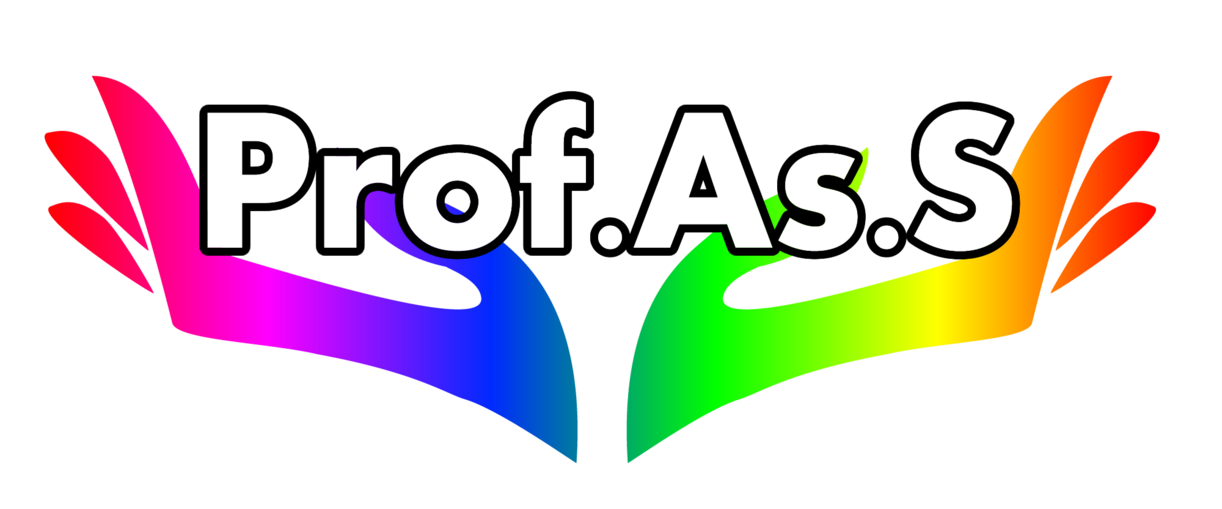      Professione Assistente SocialeCORSO BASE TUTOR B.E.S.Campobasso22-23 Aprile 2017Gli Interventi sociali a favore dei minori Bes: progettare e integrare la figura del tutor per gli alunni con Bisogni Educativi Speciali.PROGRAMMAInformazioni generali sul corsoDescrizioneGli alunni in difficoltà costituiscono da sempre un problema educativo di grande rilevanza sociale che l’Italia ha cercato, in parte, di risolvere con due leggi speciali: la 104/1992 per i portatori d’handicap (disabili di vario tipo) e la 170/2010 per alunni con DSA (dislessici, disgrafici, ecc.) e successive leggi linee guida e circolari. Ma gli alunni con difficoltà di apprendimento non sono soltanto  quelli che hanno una certificazione di disabilità o d i DSA o di ADHD. Vi sono altre categorie di alunni con svantaggio socio-economico, linguistico, culturale, che non sono tutelati da provvidenze legislative specifiche, identificati come alunni BES, con bisogni educativi speciali. La circolare n. 8/2013, nel dare attuazione alla Direttiva 27.12.2012 sugli strumenti d’intervento a favore degli alunni con BES, ricorda che tale Direttiva “estende il campo di intervento e di responsabilità di tutta la comunità educante all’intera area dei Bisogni Educativi Speciali (BES), comprendente: ‘svantaggio sociale e culturale, disturbi specifici di apprendimento e/o disturbi evolutivi specifici, difficoltà derivanti dalla non conoscenza della cultura e della lingua italiana perché appartenenti a culture diverse”. In ogni classe ci sono alunni che presentano una richiesta di speciale attenzione per una varietà di ragioni: svantaggio sociale e culturale, disturbi specifici di apprendimento e/o disturbi evolutivi specifici, difficoltà derivanti dalla non conoscenza della cultura e della lingua italiana perché appartenenti a culture diverse. Gli insegnanti  con l’aiuto delle famiglie si trovano cosi a dover personalizzare il percorso di apprendimento di questi alunni. Se non viene effettuata una corretta diagnosi alcuni di questi alunni vengono etichettati come alunni difficili o maleducati. E’ importante quindi la collaborazione tra tutte le figure che ruotano attorno al minore: famiglia, insegnanti, riabilitatori, tutor. Il momento dei compiti pomeridiani può diventare per molti genitori e figli una ragione di scontro,  tanto più se a  complicare il quadro intervengono delle difficoltà di apprendimento, che in alcuni  casi derivano da veri e propri   disturbi specifici. In questi casi infatti, il compito non è più soltanto  l’occasione che lo studente ha di mettere alla  prova le sue reali capacità, ma contribuisce in molti  casi a mettere in evidenza un a scarsa autonomia nella pianificazione, organizzazione e  svolgimento dei lavori assegnati. Per questo la figura del tutor ricopre un ruolo molto  importante  in quanto, operando una mediazione nel rapporto genitore/figlio, contribuisce alla creazione di  momenti  non solo più strutturati e finalizzati, ma anche più sereni. Questa consapevolezza porta  dunque, verso la necessità di formare figure professionali in grado di svolgere al meglio questo  impegno. Diventa sempre più urgente la figura di un tutor pomeridiano che possa accompagnare lo studente nelle varie fasi del percorso scolastico.La figura dell’Assistente sociale in questo tipo di analisi, appare oggi fondamentale per costruire una rete tra Famiglia-Scuola-Istituzione. Grazie alle competenze di progettazione il professionista può adoperarsi alla creazione di servizi rivolti ai minori con Bisogni Educativi Speciali, favorendo un servizio migliorativo per la cittadinanza e divenendo protagonista di una realizzazione di un piano di intervento. Obbiettivo del corso: Il corso intende formare figure professionali qualificate che al termine  di questo percorso formativo abbiano acquisito  specifiche conoscenze e competenze, che li rendano in grado di saper: conoscere la normativa di riferimento  leggere una diagnosi  riconoscere le caratteristiche tipiche dei ragazzi con DSA e ADHD  elaborare un progetto educativo per il tutoraggio pomeridiano  supportare gli aspetti emotivi  stimolare aspetti motivazionali del bambino/ragazzo predisporre attività ed esercizi di potenziamento concordati con la famiglia, la scuola e gli  che hanno redatto la diagnosi  costruire mappe concettuali e mentali a  mano o al computer  utilizzare il web come fonte di apprendimento utilizzare un software di sintesi vocale  stilare un piano progettuale a favore degli alunni in difficoltà  Metodologia: il corso prevede una metodologia interattiva e partecipativa che alterna momenti frontali di approfondimento teorico a giochi di ruolo e simulazione, brainstorming, visione di video e diapositive, momenti laboratoriali.Materiali: a fine corso verrà consegnato un DVD o slide via email con tutti i materiali del corso e piste di approfondimento.Destinatari: Assistenti Sociali, educatori, volontari, insegnanti, operatori sociali, chiunque abbia interesse a offrire supporto a minori B.E.S.Tempi della didatticaLe attività d’aula prevedono due giornate, per 16 ore di attività d’aula:	ore 9,00–13,00/14.00–18.00:  	fase di rilevazione; modulo espositivo;	ore 9,00–13,00/14.00–18.00: 	modulo espositivo; modulo teorico; Sede del corsoCampobasso, Hotel San Giorgio via Insorti d’Ungheria cap 86100. Contenuti e piano del corso: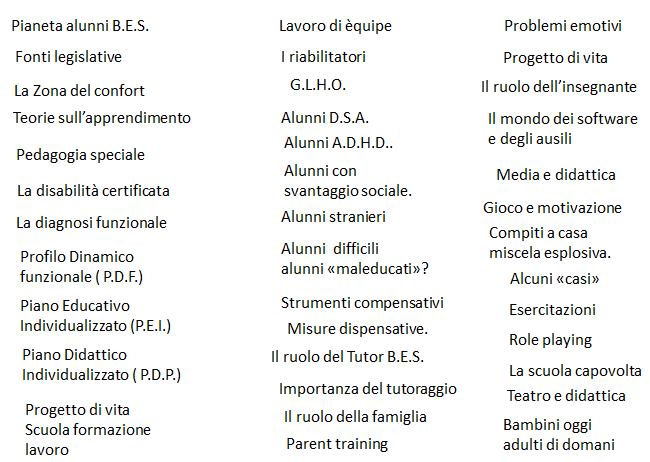 Chi siamo: L’Associazione Professione Assistente Sociale ha già esperienza di formazione in merito ed esperienza a livello progettuale a favore dei minori Bes in collaborazione con il Comune di Erice, il quale ha dato l’incarico, dietro presentazione di un progetto, di svolgere attività di tutoraggio a favore dei minori segnalati dai servizi sociali del territorioFormatore: Dr Giacomo Sansica, Assistente Sociale Specialista e Mediatore Interculturale, nonché Presidente dell’Associazione di Promozione Sociale “Professione Assistente Sociale” con sede a Trapani. Ha esperienza nel settore sociale dal 2007, svolgendo la professione di Assistente Sociale presso Enti Pubblici (Comune, Tribunale) ed enti Privati (Cooperative, Associazioni). Ha svolto attività formative presso Enti di Formazione regionali e locali. Attualmente svolge la professione di Assistente Sociale presso l’Istituto Nazionale della Previdenza Sociale di Trapani nelle Commissioni Medico Legale.Dott.ssa Luana Li Voti, Assistente Sociale e Mediatore Familiare, nonché Vice Presidente di codesta Associazione Ha esperienza sia nella gestione che nell’espletamento del servizio di educativa domiciliare a favore dei minori BES in collaborazione con il comune dei Territorio. Informazioni e iscrizioni: Segreteria Scientifica Dott.ssa A. Manocchio Tel. 098434292    -   3774812788Email:  annaritamanocchio@gmail.com Associazione di Promozione Sociale                                                                               Professione Assistente SocialeScheda di iscrizione al corsoCORSO BASE TUTOR B.E.S.Gli Interventi sociali a favore dei minori Bes: progettare e integrare la figura del tutor per gli alunni con Bisogni Educativi Speciali.Campobasso, 22-23 Aprile 2017COGNOME: ……………………………………………………………………………………………………………..NOME: ……………………………………………………………………………………………………………………..CODICE FISCALE: ………………………………………………………………………………………………………..Luogo e data di nascita: …………………………………………………………………………………………………….INDIRIZZO: ………………………………………………………………………………………………………………..Tel: ………………………………………………………………………………………………………………………….E-mail: ……………………………………………………………………………………………………………………...Professione/Qualifica….…………………………………………………………………….………………………………Richiedo l’attribuzione dei ___  Crediti Formativi riconosciuti dall’Ordine Professionale Assistenti Sociali 	Versata la quota di iscrizione 60 €  tramite bonifico bancario intestato a: Giacomo Sansica – Banco di Sicilia casa santa Erice, via Cesarò; IBAN: IT 15 U 02008 81851 000300339023 Si richiede QUIETANZA INTESTATA A: …………………………………………………………………………………………………………………………...Indirizzo: ……………………………………………………………………………………………………………………P.IVA e/o Codice Fiscale: ………………………………………………………………………………………………….INFORMATIVA PRIVACY – Ai sensi dell’articolo 13 del decreto legislativo 196/03, si informa che i dati personali sono trattati come strumenti anche informatici da Associazione Professione Assistente Sociale esclusivamente per l’erogazione al corso da lei richiesto. Il conferimento dei dati richiesti è necessario al fine di gestire correttamente la sua iscrizione al suddetto corso; l’eventuale opposizione al conferimento degli stessi potrebbe comportare l’impossibilità da parte dell’Associazione di procedere con la sua iscrizione. L’interessato potrà rivolgersi in ogni momento a Professione Assistente Sociale per aggiornarli, rettificarli o chiederne la cancellazione. Data: …………………………………                                       Firma……………………………………………………..Associazione di Promozione  Professione Assistente SocialeSCHEDA CONOSCITIVAPOSIZIONE LAVORATIVA:DIPENDENTE			LIBERO PROFESSIONSTA   		TIROCINANTE   NON OCCUPATA/O   ENTE PRESSO CUI SI OPERA: ……………………………………………………………………...............................O STUDIO PROFESSIONALE: ........................................................................................................................................INDIRIZZO PERSONALE: ………………………………………………………………..……………………...…………......Telefono: …………………………………………E-mail: ……………….……….………………………Da compilare e spedire a INFORMATIVA PRIVACY – Ai sensi dell’articolo 13 del decreto legislativo 196/03, si informa che i dati personali sono trattati come strumenti anche informatici da Associazione Professione Assistente Sociale esclusivamente per l’erogazione al corso da lei richiesto. Il conferimento dei dati richiesti è necessario al fine di gestire correttamente la sua iscrizione al suddetto corso; l’eventuale opposizione al conferimento degli stessi potrebbe comportare l’impossibilità da parte dell’Associazione di procedere con la sua iscrizione. L’interessato potrà rivolgersi in ogni momento a Professione Assistente Sociale per aggiornarli, rettificarli o chiederne la cancellazioneData: …………………………………                                       Firma……………………………………………………..